Get creative! You might stand content on its head and approach teaching from a new point of view. 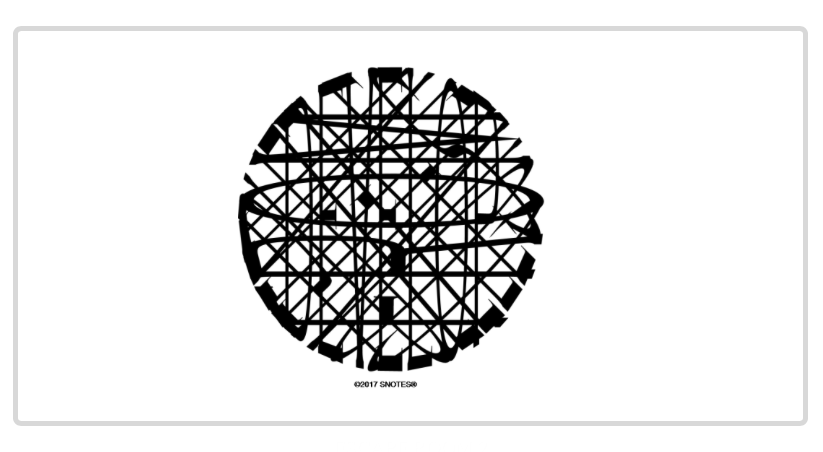 Find four words in the hidden message for the fourth step of planning an escape room. Once completed, please bring it to your facilitator for your piece of the code to unlock the final envelope._______ _______ ______ ______ Shelesky et al, Escaping the Average Teaching Technique, STFM Annual Conference, 2019